ȘCOALA GIMNAZIALĂ BĂLĂCEANASUCEAVA	La 23 de km de municipiul Suceava, pe drumul spre înălțimile Carpaților Orientali, se află localitatea dintre văi și dealuri, comuna Bălăceana.  În mijlocul satului, printre meri tineri, se ridică micuța școală, o instituție recent reabilitată ce-și oferă serviciile celor peste 200 de copii de ciclurile preșcolar, primar și gimnazial.         Clasele primitoare așteaptă și în acest an școlar să fie ocupate de copiii satului, fii de bălăcineni, modești și frumoși, deschiși spre educație, spre cultură și civilitate.          Valorile satului sunt preamărite și tinerele vlăstare părăsesc băncile școlii cu credință în ei, în ceilalți și în munca cinstită.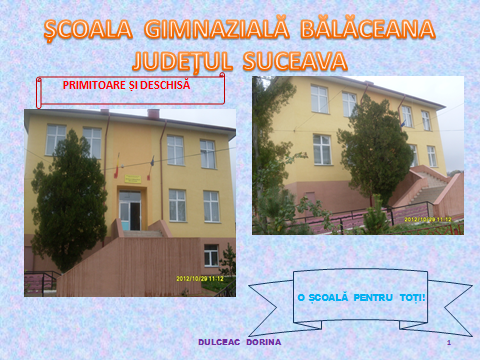 